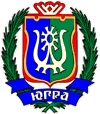 ИЗБИРАТЕЛЬНАЯ КОМИССИЯХАНТЫ-МАНСИЙСКОГО АВТОНОМНОГО ОКРУГА – ЮГРЫ ПОСТАНОВЛЕНИЕ25 февраля 2016 года									№ 942 г. Ханты-МансийскО проведении окружного конкурса на лучшую работу по вопросам избирательного права и процесса, повышения правовой культуры избирателей (участников референдума), организаторов выборов, участников избирательных кампаний в 2016 годуВ соответствии с постановлением Избирательной комиссии 
Ханты-Мансийского автономного округа – Югры от 25 января 2016 года № 926 «Об утверждении Плана работы Избирательной комиссии Ханты-Мансийского автономного округа – Югры на 2016 год», постановлением Избирательной комиссии Ханты-Мансийского автономного округа – Югры от 25 января 2016 года № 927 «Об утверждении Плана работы Избирательной комиссии 
Ханты-Мансийского автономного округа – Югры по повышению правовой культуры избирателей (участников референдума) и обучению организаторов выборов и референдумов на 2016 год», в целях развития интереса молодёжи к избирательному процессу, Избирательная комиссия Ханты-Мансийского автономного округа – Югры постановляет:1. Территориальным избирательным комиссиям организовать проведение в марте-мае 2016 года конкурс среди старшеклассников, студентов, аспирантов и преподавателей на лучшую работу по вопросам избирательного права и процесса, повышения правовой культуры избирателей (участников референдума), организаторов выборов, участников избирательных кампаний в 2016 году (далее – Конкурс).2. Утвердить Положение о Конкурсе (приложение 1).3. Утвердить Состав конкурсной комиссии Избирательной комиссии Ханты-Мансийского автономного округа – Югры (приложение 2).4. Оплату расходов, связанных с проведением конкурса, произвести за счет средств, выделенных из федерального и окружного бюджетов для реализации мероприятий по выполнению Комплекса мер по повышению правовой культуры избирателей (участников референдума) и обучению организаторов выборов и референдумов в Ханты-Мансийском автономном округе – Югре на 2016 год.5. Настоящее постановление направить в территориальные избирательные комиссии и разместить на сайте Избирательной комиссии автономного округа – Югры.ПредседательИзбирательной комиссииХанты-Мансийского автономного округа – Югры								     А.Е. ПавкинСекретарь Избирательной комиссииХанты-Мансийского автономногоокруга – Югры 								      К.И. ДмитриеваПриложение 1к постановлению Избирательной комиссии Ханты-Мансийского автономного округа – Югрыот 25 февраля 2016 года № 942ПОЛОЖЕНИЕо проведении конкурса на лучшую работу по вопросам избирательного права и процесса, повышения правовой культуры избирателей (участников референдума), организаторов выборов, участников избирательных кампаний в 2016 году1. Общие положения1.1. Конкурс на лучшую работу по вопросам избирательного права и процесса, повышения правовой культуры избирателей (участников референдума), организаторов выборов, участников избирательных кампаний в 2016 году (далее – Конкурс) проводится среди старшеклассников, студентов, аспирантов и преподавателей с целью развития интереса к избирательному процессу.1.2. Сроки проведения Конкурса – с 1 марта до 1 июня 2016 года.1.3. Организационное проведение Конкурса осуществляют территориальные избирательные комиссии.2. Условия Конкурса2.1. Для участия в Конкурсе авторам (коллективные авторы не участвуют) необходимо подготовить работу, отражающие тематику выборов и в срок не позднее 1 июня 2016 года представить его на рассмотрение конкурсной комиссии в ТИК. 2.2. Предлагаемая на Конкурс работа должна быть представлена в напечатанном виде (в объёме 10-20 страниц формата А4, интервал одинарный, шрифт Times New Roman, размер 14, включая фотографии и схемы) с приложением её электронной копии.2.3. Конкурсная работа представляется в территориальную избирательную комиссию с сопроводительным письмом, в котором указываются название работы, данные об авторе (фамилия, имя, отчество, возраст, место учёбы, работы, телефон), домашний адрес.2.4. Представленные с нарушением настоящего Положения работы конкурсная комиссия вправе оставить без рассмотрения.2.5. Присланные на Конкурс работы не возвращаются, рецензии авторам не выдаются. Направление участником Конкурса своей работы на Конкурс означает, что автор согласен на обработку и указание  своих персональных данных, использование представленных им работ и материалов избирательной комиссией по собственному усмотрению, включая тиражирование и иное распространение.3. Порядок проведения Конкурса3.1. Для подведения итогов Конкурса на первом этапе создается конкурсная комиссия, в состав которой входят члены территориальной избирательной комиссии.3.2. Территориальная избирательная комиссия на основании решения конкурсной комиссии определяет лучшую работу и направляет её в Избирательную комиссию автономного округа – Югры вместе с постановлением ТИК и электронной копией, в срок до 1 июня 2016 года.4. Подведение итогов Конкурса4.1. Итоги Конкурса на втором этапе подводятся конкурсной комиссией Избирательной комиссии автономного округа и утверждаются на заседании Избирательной комиссии автономного округа.4.2. Конкурсная комиссия подводит итоги Конкурса и путем открытого голосования простым большинством голосов от числа ее членов, присутствующих на заседании, определяет победителей Конкурса. Заседание конкурсной комиссии считается правомочным, если в нем принимает участие простое большинство членов конкурсной комиссии. При равенстве голосов голос председателя конкурсной комиссии является решающим. Результаты голосования и решение конкурсной комиссии заносятся в протокол заседания конкурсной комиссии.4.3. По итогам Конкурса, на основании решения конкурсной комиссии, Избирательная комиссия автономного округа присуждает первое, второе и третье места. Победители награждаются Дипломом. Авторы, оставшихся 19 работ, награждаются Благодарственным письмом Избирательной комиссии Ханты-Мансийского автономного округа – Югры, как победители первого этапа Конкурса по соответствующей территории.4.4. При принятии постановления об итогах Конкурса Избирательная комиссия автономного округа вправе принять решение о награждении победителей Конкурса памятными сувенирами. 5. Вручение премий победителям Конкурса5.1. Вручение Дипломов, Благодарственных писем и памятных сувениров победителям Конкурса проводится территориальными избирательными комиссиями в торжественной обстановке в присутствии представителей общественности и средств массовой информации.Приложение 2к постановлению Избирательной комиссии Ханты-Мансийского автономного округа – Югрыот 25 февраля 2016 года № 942СОСТАВконкурсной комиссии по подведению (на втором этапе) итогов окружного конкурса на лучшую работу по вопросам избирательного права и процесса, повышения правовой культуры избирателей (участников референдума), организаторов выборов, участников избирательных кампаний в 2016 годуКорнеев Денис Станиславович-заместитель председателя Избирательной комиссии 
Ханты-Мансийского автономного округа – Югры, председатель конкурсной комиссии;Суховерший Александр Анатольевич-член Избирательной комиссии 
Ханты-Мансийского автономного 
округа – Югры, секретарь конкурсной комиссии;Семёнов Евгений Васильевич-начальник Организационно-правового управления Избирательной комиссии Ханты-Мансийского автономного округа – Югры, член конкурсной комиссии;Эбекуев Салис Хасанбиевич-главный специалист правового отдела Организационно-правового управления Избирательной комиссии Ханты-Мансийского автономного округа – Югры, член конкурсной комиссии;Чернов Симеон Сергеевич-консультант правового отдела Организационно-правового управления Избирательной комиссии Ханты-Мансийского автономного округа – Югры, член конкурсной комиссии.